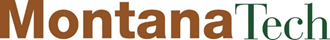 Authorization for Faculty & Staff Fee WaiverComplete the information below to apply for the Faculty & Staff Tuition Waiver for courses at Montana Tech.  Signatures must be obtained from the employing campus.  If attending classes at other than Montana Tech, please complete that school’s Waiver Application.Name	     								Date      Department	     							Employee ID      Tuition may be waived, with the approval of the Department Chair/Supervisor and Human Resources, for permanent University System employees who are employed at least ¾ time (.75 FTE) during the entire semester. Student, temporary, seasonal or fixed term employees are not eligible to receive this waiver. If employment is terminated prior to the end of the term, the waiver will be revoked and the employee responsible for all costs associated with enrollment. Employees must re-apply for a waiver each semester of enrollment. Employees who utilize this tuition waiver are not eligible to use the Dependent Tuition Waiver for the  same academic term (regardless of campus attending).  	Completed form must be submitted no later than the 15th day of class.  Retroactive waivers will not be honored. Tuition waivers are granted for the first six (6) credit hours per fall and spring semester and first four (4) credit hours during summer semester. Fees are not waived. A class should not be taken during scheduled work time if it is also offered before or after scheduled work time.Employee    				DateCourse #	Credits	Course Description			    Time		     DaysSemester (choose one):  Spring 	Fall 		Summer  		Academic Year       Approved: Time must be made upEmployees taking courses during normal duty hours are required to make up time.  Please indicate how and when the hours will be made up:  Make-up time may not include breaks.  Class outside of regular work schedule  Not approved					Supervisor			      	DateAdministrative Action ----     Approved 	  Not Approved				HRS Info: Employee’s FTE					Human Resources Director 	    	Date    Approved 	  Not Approved              Director of Financial Aid			DateIf you are employed on a campus other than Montana Tech please have the HR office complete:  HR Info: Employee’s FTE 					    Name					SignatureCampus Employed at					Date